入会申込書入会申込日　　年　　月　　日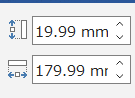 入会申込書入会申込日　　年　　月　　日入会申込書入会申込日　　年　　月　　日入会申込書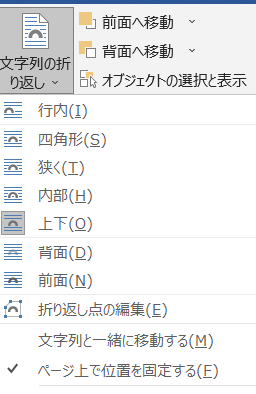 入会申込日　　年　　月　　日入会者名入会者名電話番号電話番号電話番号電話番号フリガナフリガナ自宅自宅自宅自宅氏名氏名携帯携帯携帯携帯生年月日昭和　　年　　月　　日年齢歳性別男・女フリガナ住所〒〒〒〒〒緊急連絡先緊急連絡先緊急連絡先緊急連絡先緊急連絡先緊急連絡先フリガナ氏名フリガナ住所〒〒〒〒〒入会者名入会者名電話番号電話番号電話番号電話番号フリガナフリガナ自宅自宅自宅自宅氏名氏名携帯携帯携帯携帯生年月日昭和　　年　　月　　日年齢歳性別男・女フリガナ住所〒〒〒〒〒緊急連絡先緊急連絡先緊急連絡先緊急連絡先緊急連絡先緊急連絡先フリガナ氏名フリガナ住所〒〒〒〒〒入会者名入会者名電話番号電話番号電話番号電話番号フリガナフリガナ自宅自宅自宅自宅氏名氏名携帯携帯携帯携帯生年月日昭和　　年　　月　　日年齢歳性別男・女フリガナ住所〒〒〒〒〒緊急連絡先緊急連絡先緊急連絡先緊急連絡先緊急連絡先緊急連絡先フリガナ氏名フリガナ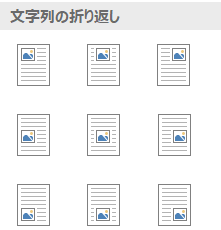 住所〒〒〒〒〒入会者名入会者名電話番号電話番号電話番号電話番号フリガナフリガナ自宅自宅自宅自宅氏名氏名携帯携帯携帯携帯生年月日昭和　　年　　月　　日年齢歳性別男・女フリガナ住所〒〒〒〒〒緊急連絡先緊急連絡先緊急連絡先緊急連絡先緊急連絡先緊急連絡先フリガナ氏名フリガナ住所〒〒〒〒〒